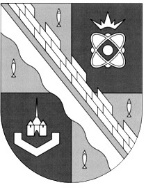 ОБЩЕСТВЕННАЯ ПАЛАТА МУНИЦИПАЛЬНОГО ОБРАЗОВАНИЯСОСНОВОБОРСКИЙ ГОРОДСКОЙ ОКРУГ ЛЕНИНГРАДСКОЙ ОБЛАСТИ(ТРЕТИЙ СОЗЫВ)ПОСТАНОВЛЕНИЕот 05 июля 2022 г. № 10Заслушав информацию председателя Общественной палаты Горелова И.И., после обсуждения члены Палаты РЕШИЛИ:Принять информацию к сведению;Утвердить состав Общественного совета по проведению независимой оценки качества условий осуществления образовательной деятельности:- Мехоношина Марина Геннадьевна;- Романюта Нина Алексеевна;- Радченко Юрий Павлович;- Румянцев Станислав Геннадьевич;- Сумцова Екатерина Медхатовна;- Шакиров Александр Нургаянович;- Иванова Людмила Евгеньевна.Настоящее постановление вступает в силу со дня принятия.     Председатель Общественной палаты                                            Сосновоборского городского округа                                                            И.И. Горелов    «Формирование Общественного совета по проведению независимой оценки качества условий осуществления образовательной деятельности»